Annexes Graphisme :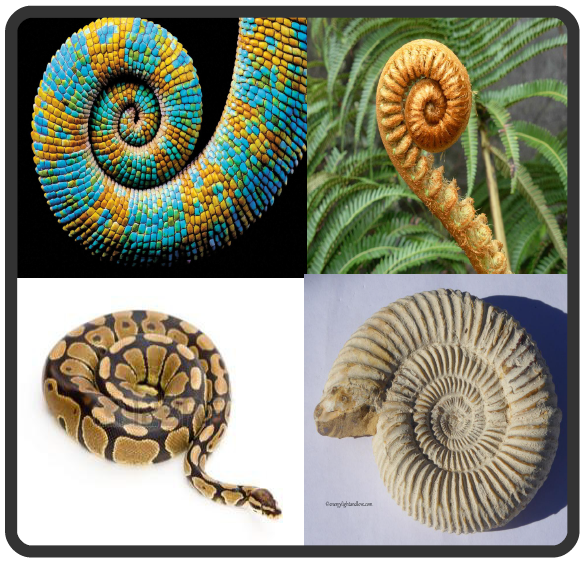 Les spirales1 J’observe Queue de caméléon, fougère, serpent et ammonite.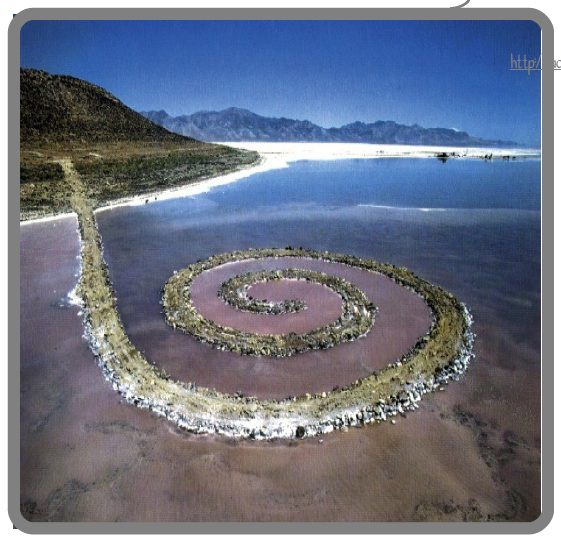 Spiral JettyRobert Smithson 1970.2) Je manipule pour revoir le geste :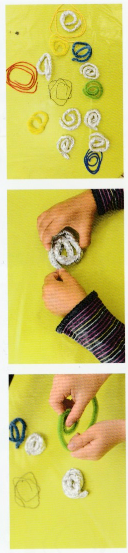 Enrouler une cordelette, un lacet ,des colombins de papier aluminium, colombins en pâte à modeler …3) Étapes et modèles pour réaliser la fiche «  les escargots affamés »Redire la comptine Poser son doigt sur les points et tracer une spirale pour s’entrainer.Avec des crayons feutre, tracer des spirales à partir de tous les points 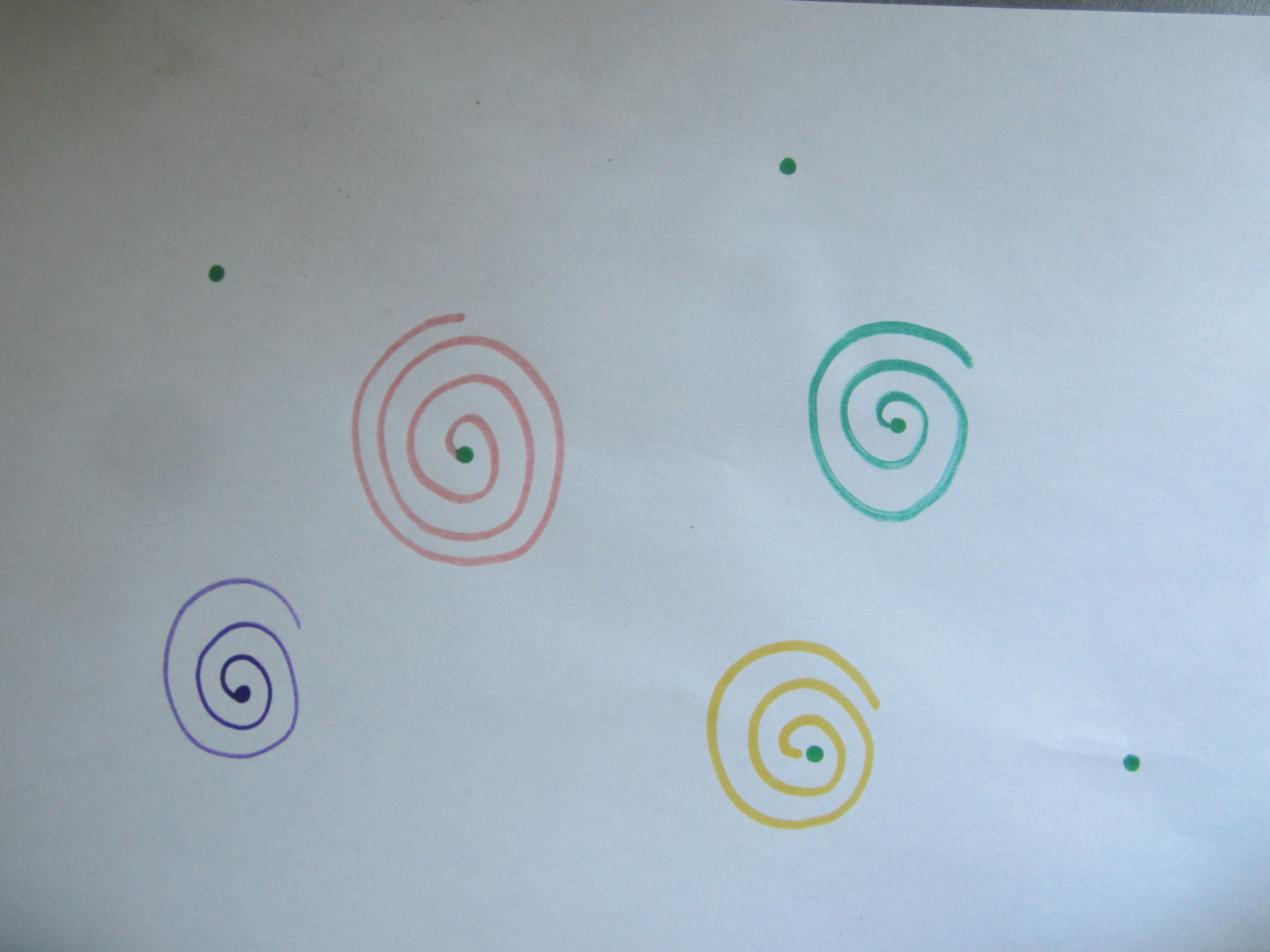 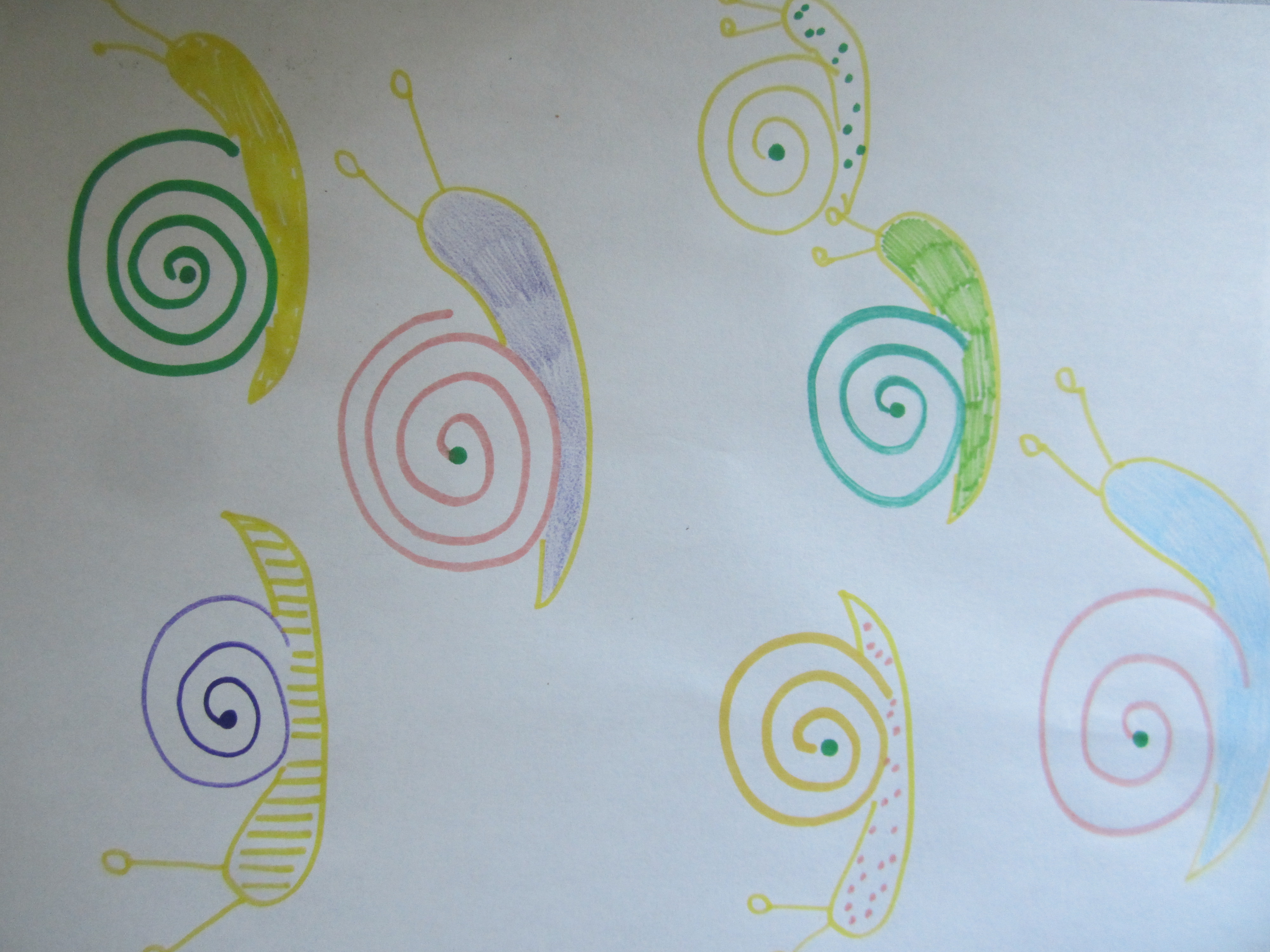 Dessiner le corps de l’escargot et le colorier ou le décorer à l’aide de graphismes.4) Réaliser une œuvre à la manière d’Alexander CALDER :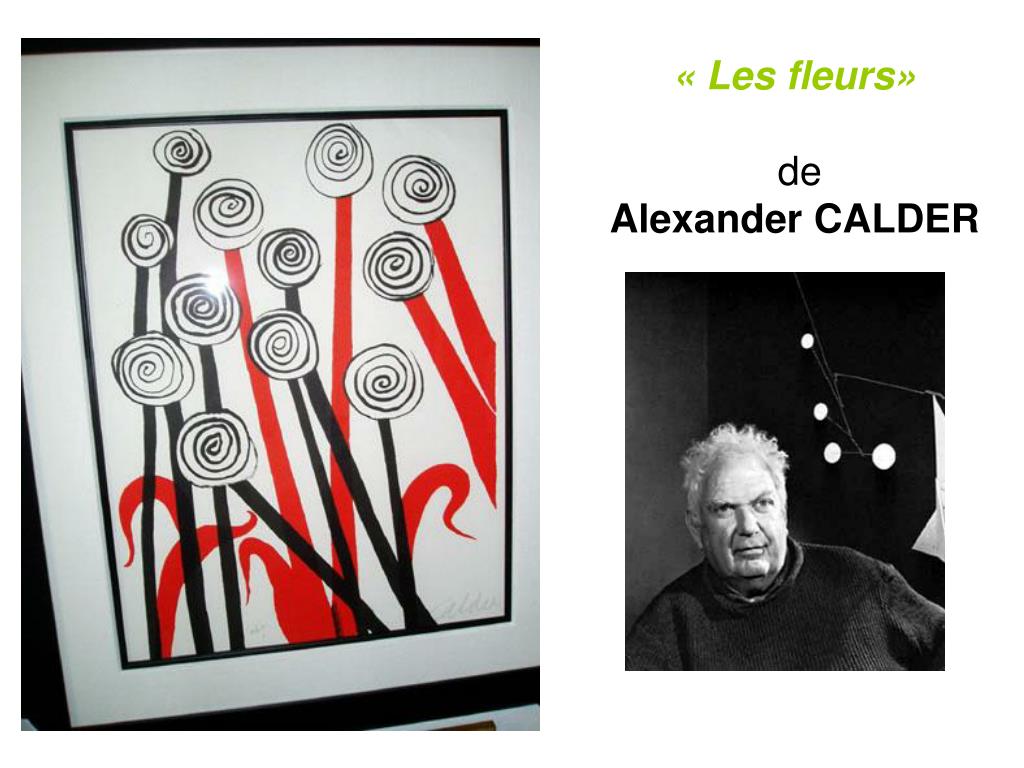 